Муниципальное автономное учреждение дополнительного образования«Детско-юношеский центр города Гвардейска»Правила внутреннего распорядкадля учащихся МАУ ДО «ДЮЦ гор. Гвардейска» Общие положения В соответствии с Конституцией Российской Федерации каждый имеет право на образование.МАУ ДО «ДЮЦ гор. Гвардейска» (далее Учреждение) создает условия, гарантирующие охрану и укрепление здоровья учащихся.Правила внутреннего распорядка для учащихся определяются Уставом учреждения. Правила приема учащихсяВ Учреждение принимаются дети преимущественно в возрасте от 5 до 18 лет. В платные образовательные объединения также принимаются дети в возрасте до 6 лет. Прием в Учреждение учащихся осуществляется по заявлению родителей (законных представителей).  При приеме в спортивные, спортивно-технические, туристические, хореографические объединения необходимо медицинское заключение о состоянии здоровья ребенка.  При приеме в Учреждение учащиеся и (или) их родители (законные представители) должны быть ознакомлены с его Уставом, лицензией на право ведения образовательной деятельности, образовательными программами, реализуемыми Учреждением, и другими документами, регламентирующими организацию образовательного процесса. Родителям (законным представителям) несовершеннолетних учащихся должна быть обеспечена возможность ознакомления с ходом и содержанием образовательного процесса, а также с итогами обучения учащихся.Учащиеся Учреждения имеют право на:занятия в нескольких Объединениях, менять их;получение дополнительного образования по образовательным программам дополнительного образования детей, в соответствии с федеральными государственными требованиями, реализуемым Учреждением бесплатно;обеспечение необходимыми материально-техническими средствами, оборудованием, библиотечно-информационными ресурсами;развитие творческих способностей и интересов;участие в управлении Учреждением в форме, определенной Уставом;уважение своего человеческого достоинства, на свободу совести, информации, на свободное выражение собственных мнений и убеждений;защиту от всех форм физического и психического насилия, оскорбления личности;гарантированную охрану и укрепление здоровья;получение дополнительных платных образовательных услуг;свободное посещение мероприятий, не предусмотренных учебным планом;дополнительную помощь в обучении при болезни и по другим причинам, затрудняющим участие в учебном процессе; создание по своей инициативе детских и юношеских общественных объединений и организаций, действующих в соответствии со своими уставами и положениями, поддержку со стороны администрации в работе таких объединений и организаций; внесение предложений в администрацию Учреждения по улучшению программного обучения и воспитания;апелляцию, в случае конфликта с педагогом, к педагогическому совету, администрации Учреждения или конфликтной комиссии, которая создается из числа авторитетных для учащихся педагогов и родителей (законных представителей);благоприятные санитарно-бытовые условия обучения.Учащиеся Учреждения обязанысоблюдать Устав Учреждения;добросовестно учиться, посещать занятия согласно расписанию и учебному плану;бережно относиться к имуществу Учреждения;уважать честь и достоинство других учащихся и работников Учреждения;выполнять требования работников Учреждения по соблюдению правил внутреннего распорядка, техники безопасности, санитарии и гигиены;не допускать курения, употребления спиртных напитков, наркотических средств, не сквернословить;иметь при себе для занятий в Учреждении сменную обувь; в случае пропуска занятий предоставлять справку или другой оправдательный документ;принимать активное участие в жизни Учреждения, поддерживать традиции и авторитет Учреждения;по достоинству применять полученные знания, умения, представляя Учреждение в различных конкурсах, соревнованиях, фестивалях, смотрах.Учащиеся могут быть отчислены из Учреждения в следующих случаях по заявлению родителей (законных представителей) с обоснованием причины; за невыполнение обязательств, предусмотренных Уставом;  за пропуск занятий в течение месяца без уважительной причины.  Учебное время и время отдыха Учебное время определяется учебными планами, составленными в соответствии с требованиями СанПиН и лицензией на право ведения образовательной деятельности.  После каждого занятия предусматривается перемена 10 минут. Поощрения за успехи в освоении выбранной программы и общественно-полезной деятельности За добросовестное отношение к изучению выбранной программы, отличные знания при примерном поведении и за активную общественно- полезную деятельность, за  победы в конкурсах, фестивалях и других мероприятиях учащиеся могут быть отмечены:  - объявлением благодарности; - награждением ценным подарком; - награждением Почетной грамотой; - награждением Благодарственным письмом родителям; - грамотой; Поощрения доводятся до сведения всего ученического и педагогического коллектива.Взыскания за нарушения правил внутреннего распорядка За систематическое и грубое нарушение Устава, Правил внутреннего распорядка ДЮЦ  учащиеся могут: - получить замечание; - получить устное или письменное уведомление для родителей за подписью должностных лиц МАУ ДО «ДЮЦ гор. Гвардейска»;- поставлены на различные формы дисциплинарного учета в соответствии с законодательством РФ. До применения меры дисциплинарного взыскания организация -  МАУ ДО «ДЮЦ гор. Гвардейска» - должна затребовать от учащегося письменное объяснение. Если по истечении трех учебных дней указанное объяснение учащимся не представлено, то составляется соответствующий акт. Отказ или уклонение учащегося от предоставления им письменного объяснения не является препятствием для применения меры дисциплинарного взыскания.Учащийся, родители (законные представители) несовершеннолетнего учащегося вправе обжаловать в комиссию по урегулированию споров между участниками образовательных отношений меры дисциплинарного взыскания и их применение к учащемуся.Техника безопасности во время учебного процесса Каждый учащийся должен соблюдать требования по технике безопасности, проходить инструктаж под руководством педагога дополнительного образования; Заключительные положенияНастоящие Правила распространяются на весь учебный процесс и на все мероприятия, проводимые МАУ ДО «ДЮЦ гор. Гвардейска», как на территории учреждения, так и за его пределами. Принято на заседаниипедагогического советаот «15» 05. 2020г.Протокол № 4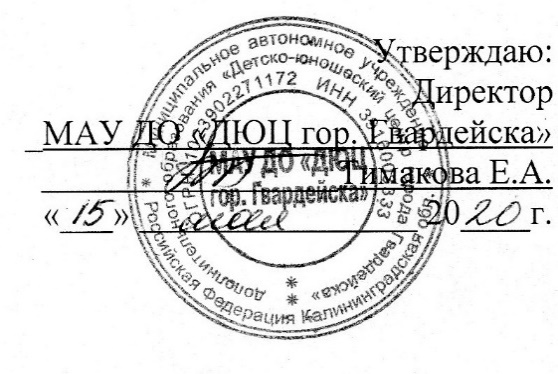 